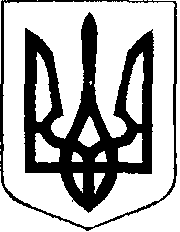                                                У К Р А Ї Н А  Жовківська міська рада  Львівського району Львівської області32-га позачергова сесія VІІІ-го демократичного скликання	         РІШЕННЯ                                                         від 15.12.2022 року  № 10                                                                        м. ЖовкваПро затвердження Програми благоустроюнаселеного пункту с. Воля-Висоцька на 2023 рікКП ВВКГ «ВИТЯЗЬ»          Керуючись ст. 26 Закону України «Про місцеве самоврядування в Україні», беручи до уваги висновок постійної комісії з питань планування соціально-економічного розвитку, бюджету, фінансів, інвестицій, торгівлі, послуг та розвитку підприємництва, пропозиції виконавчого комітету, Жовківська міська рада                                                         ВИРІШИЛА:1. Затвердити Програму благоустрою населеного пункту с. Воля-Висоцька  на 2023 рік КП ВВКГ «ВИТЯЗЬ», що додається.2. Контроль за виконанням рішення покласти на постійну комісію з питань планування соціально-економічного розвитку, бюджету, фінансів, інвестицій, торгівлі, послуг та розвитку підприємництва (Кожушко М.П.).Міський голова			                                              Олег ВОЛЬСЬКИЙ		ПРОГРАМАОрганізація благоустроюнаселеного пункту  с. Воля-Висоцька на 2023рік               КП ВВКГ «ВИТЯЗЬ»				 	Загальні положення.Правила благоустрою на території  с. Воля-Висоцька (далі правила) встановлюють єдині та обов’язкові для виконання норми і вимоги у сфері благоустрою, визначають порядок прибирання та утримання території, в тому числі і прилеглих до меж будівель, споруд та огорож, приміщень розташованих на території  с. Воля-Висоцька Жовківської міської ради.Програма розроблена на підставі діючого законодавства України, вимог Конституції України, Закону України  „Про благоустрій населених пунктів”;  “Про місцеве самоврядування в Україні”, “Про регулювання містобудівної документації”, ”Про охорону навколишнього природного середовища”, ”Про  відходи”, “Про житлово комунальні послуги”, Кодекс України про адміністративні правопорушення.Ця  програма регулює правовідносини щодо благоустрою території ради.          2. Мета програми.    Контроль за впорядкуванням та утриманням території по благоустрою КП ВВКГ “Витязь” в  с.Воля-Висоцька  зокрема вул..Сонячна  в належному стані.Основною метою Програми благоустрою є реалізація комплексу заходів щодо забезпечення, послуг водопостачання та  водовідведення ,   а також соціально-економічних, організаційно-правових і екологічних норм щодо поліпшення стану навколишнього середовища, санітарної очистки.      3.ВИЗНАЧЕННЯ ЦІЛЕЙ  ТА  ПРІОРИТЕТІВ  НА  2023   РІКОсновне завдання  програми  полягає в тому, щоб по-господарськи розпорядитися тими багатствами, які дала нам природа, і весь розум, енергію, знання і кмітливість спрямувати на досягнення єдиної мети – збереження кожній людині гідного життя на селі, та приведення в належний стан території села.Тому першочерговими напрямками роботи згідно даної  програми є проведення ряду заходів, забезпечення безперебійного водопостачання та водовідведення-  водовідведення  -1100000 .00 грн      в т.ч. заробітна плата працівників КП ВВКГ “Витязь” –1100000,00грн    –    Виконання інших робіт по благоустрою: косіння та прибирання    не прибудинкових  територій-30000,0грн.  –    Благоустрій  кладовища,  пам’ятників  - 10000,0грн.                     4. ФІНАНСУВАННЯ ПРОГРАМИ          «Організація благоустрою населених пунктів .»    Фінансове забезпечення Програми здійснюватиметься відповідно до законодавства за рахунок коштів міського бюджету, інших джерел, не заборонених законодавством.Загальний обсяг фінансування на 2023 рік по КФК 0116030        «Організація благоустрою населених пунктів»  згідно даної    Програми становить 1100000,00 гривень, а саме:5. Очікувані результати виконання Програми	В ході виконання Програми очікується досягнення наступних результатів:	-  поліпшення санітарного стану села; 	- безперебійне забезпечення послугами водопостачання та водовідведення	- поліпшення якості послуг з благоустрою;	- створення відповідних умов для відпочинку дітей.      Секретар ради                                                        Марта ГРЕНЬПаспорт1.Назва: Організація благоустрою населеного пункту на 2023рік.2.Замовник: Жовківська міська  рада  Львівського району.3.Мета: основною метою програми благоустрою є реалізація комплексу заходів щодо забезпечення,  водопостачання та водовідведення, очищення та озеленення територій, а також соціально-економічних, організаційно-правових і екологічних норм щодо поліпшення стану навколишнього середовища, санітарної очистки,  побуту та відпочинку населення,освітлення вулиць.4.Виконавець програми: КП ВВКГ “Витязь” Львівського району5.Головний розпорядник коштів: Жовківська міська рада Львівського району6.Початок:  01.01.2023 р.,закінчення: 31.12.2023 р.7.Етапи фінансування: протягом року.8.Загальні обсяги фінансування:   1100000,00 грн.9.Очікувані результати виконання програми: Виконання даної програми дозволить поліпшення санітарного стану села,  безперебійне забезпечення водопостачання  та водовідведення .10.Установи, уповноважені здійснювати контроль за виконання, проведення звітності: Жовківська міська  рада Львівського району Львівської області.           Секретар ради                                                        Марта ГРЕНЬ                                          Фінансування програмиКЕКВ  2610   Забезпечення надання відповідних послуг КП ВВКГ  Витязь1100000,0грн.